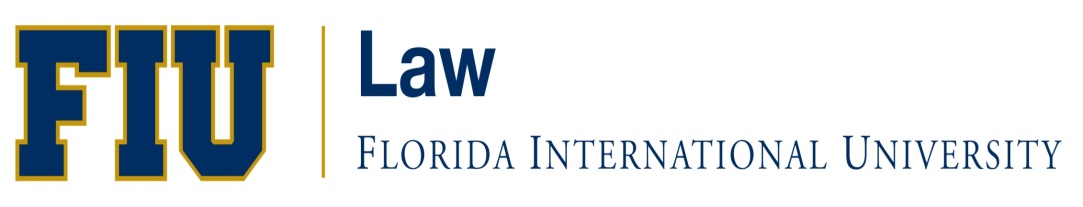 COLLEGE OF LAWSpring 2023JDFIRST WEEK ASSIGNMENTSLAW	5100	Criminal Law	Professor Charles JallohFirst Week AssignmentLAW	5100	Criminal Law	Professor Eric CarpenterFirst Week Assignment:
Everything you need for the first week is in this Google Drive link: https://drive.google.com/drive/folders/1tjP7wHRSfuhJRm6ifCfihDUQMzs8w-Hv?usp=sharingJan. 9: Go to the syllabus that is in the Google Drive and do units 1 and 2.   Jan. 10: Go to the syllabus and do unit 3.LAW	5259	Intro International & Comp Law	Professor Manuel GomezFirst Week AssignmentLAW	5259	Intro International & Comp Law
Professor Tawia Ansah
First Week Assignment:
Text:
Dunoff, Hakimi, Ratner, and Wippman, International Law: Norms, Actors, Process.  A problem-Oriented Approach.  5th Edition (Wolters Kluwer, 2020).For the first class, please read pp. 1-31.For the second class, please read pp. 31-63.LAW	5300	Civil Procedure	
Professor Howard Wasserman
First Week Assignment:
Go to: fiucivpro.blogspot.comLAW	5300	Civil Procedure	
Professor Elizabeth Foley
First Week Assignment:
Please NOTE that NO LAPTOPS are allowed in class unless you are permitted one pursuant to a disability accommodation.Class #1: read pp. 49-59 (up to section B on “The Modern Constitutional Formulation of Power”) of Yeazell casebook (11th edition, 2023) (Pennoyer v. Neff and related materials).  Also read Federal Rule of Civil Procedure 12, Article III, sections 1-2 of the Constitution and the Due Process Clauses in the 5th and 14th Amendments (NOTE: the Rules and the Constitution are both contained in the paperback Rules supplement to the Yeazell casebook).Class #2:  read pp. 59-68 (up to subsection 2 on “Absorbing In Rem Jurisdiction”) (International Shoe, McGee & Hanson cases and related materials). Also re-read FRCP 12. LAW	5400	Property	
Professor Matthew Mirow
First Week Assignment:
Property -- Please read and be ready to discuss pp. 3-35 in Dukeminier et al., Property, Concise Edition, 3rd edition (Wolters Kluwer, 2021).LAW	5400	Property	
Professor Julia Oseitutu
First Week AssignmentLAW	5400	Property	
Professor Jjanewa Oseitutu
First Week Assignment
LAW	5400	Property	
Professor Amber Polk
First Week Assignment:LAW	5781	Legal ReasoningProfessor Louis SchulzeFirst Week Assignment:For the first class, sign up for the “Legal Reasoning” TWEN webcourse, read the entire syllabus, and complete the “First Week Assignment,” found under “Course Materials.”  LAW	5781	Legal Reasoning	
Professor Anthony Rionda
First Week AssignmentLAW	5793	Legal Skills & Values II	 (U01, U02, U03, U04, U05 U10)
Professors Rosenthal, Mullins, Brenan-Correoso, Loeb, Klion, Delionado
First Week Assignment:
Class 1:In your textbook (Joan M. Rocklin et al., An Advocate Persuades (2d ed. 2022)), read the Introduction (p. xxi) and Chapter 2 (“The Ethical, Professional Advocate”). On the FIU Law Library website (http://libguides.law.fiu.edu/henrylatimerguide), read the following Rules Regulating the Florida Bar, available under the Professionalism Standards tab:Rule 4-3.1:  Meritorious Claims and ContentionsRule 4-3.3:  Candor Toward the TribunalRule 4-3.4:  Fairness to Opposing Party and CounselRule 4-3.5:  Impartiality and Decorum of the Tribunal(Note:  To access the specified Rules Regulating The Florida Bar, click on “Search and view the full set of the Rules Regulating The Florida Bar.”  Be sure to read the comments to each assigned Florida Bar Rule.)Class 2:In your textbook (Joan M. Rocklin et al., An Advocate Persuades (2d ed. 2022)), read Chapter 8 (“Trial Motions & Motion Practice”).  You may skim the illustrations and examples.  If you need a primer or a review of the litigation process, skim Appendix A (“A Litigation Overview”), beginning on p. 369.  Carefully read the Comprehensive Course Syllabus and submit your Student Information form.  During or shortly before Class 1, your individual LSV professor will provide you with more information about accessing these documents.LAW	6010	Sales	
Professor Raul Ruiz
First Week AssignmentLAW	6031	Payment Systems	
Professor Jorge Esquirol
First Week AssignmentLAW	6052	Bankruptcy Law	
Professor Scott Norberg
First Week Assignment:
Read pages 1-14 in the casebook (omit Problem 1-4); and Uniform Fraudulent Transfer Act (located near the back of the statutory supplement) §§ 2(a), 4, 5, 7(a)(1), 8(a).  In addition, view the video lectures on state debt collection law (posted on Canvas) and the handout on state debt collection vocabulary (also posted on Canvas).  Please come to class prepared to discuss the reading, including Problems 1-1, 1-2 and 1-3, and with any questions you have about the video lectures on state debt collection law.LAW	6060	Business Organizations	
Professor Jerry Markham
First Week Assignment:Read pages 1-56 of the casebook. Thereafter, I will try to cover 55 pages for each day we meet or 110 pages per week. If I cover fewer pages on any given day, stay 55 pages ahead of where we concluded in the previous class.LAW	6106	Death Penalty Clinic	
Professor Hannah Gorman
First Week AssignmentLAW	6112	Crim Pro Investigation	
Professor Joelle Moreno
First Week Assignment:Here is the first assignmentRead CB 1-36.Read the attached materials and answer all of the questions below. Do your best to answer the questions based on the language of the relevant Constitutional provisions, your general understanding of the limits on state action, commonsense, and your everyday experience. Do not spend time trying to read ahead to cases that we will cover later in the semester.Your answers should be in writing, must be brought with you to class for the purposes of discussion, and will be collected and assessed.Relevant Constitutional Provisions:This course focuses on four parts of the U.S. Constitution: the IV, V, VI and XIV Amendments.Amendment IVThe right of the people to be secure in their persons, houses, papers, and effects, against unreasonable searches and seizures, shall not be violated, and no Warrants shall issue, but upon probable cause, supported by Oath or affirmation, and particularly describing the place to be searched, and the persons or things to be seized.Amendment VNo person shall be held to answer for a capital, or otherwise infamous crime, unless on a presentment or indictment of a Grand Jury, except in cases arising in the land or naval forces, or in the Militia, when in actual service in time of War or public danger; nor shall any person be subject for the same offence to be twice put in jeopardy of life or limb; nor shall be compelled in any criminal case to be a witness against himself, nor be deprived of life, liberty, or property, without due process of law; nor shall private property be taken for public use, without just compensation.Amendment VIIn all criminal prosecutions, the accused shall enjoy the right to a speedy and public trial, by an impartial jury of the State and district wherein the crime shall have been committed, which district shall have been previously ascertained by law, and to be informed of the nature and cause of the accusation; to be confronted with the witnesses against him; to have compulsory process for obtaining witnesses in his favor, and to have the Assistance of Counsel for his defense.Amendment XIV(Passed by Congress June 13, 1866. Ratified July 9, 1868.)Section 1.All persons born or naturalized in the United States, and subject to the jurisdiction thereof, are citizens of the United States and of the State wherein they reside. No State shall make or enforce any law which shall abridge the privileges or immunities of citizens of the United States; nor shall any State deprive any person of life, liberty, or property, without due process of law; nor deny to any person within its jurisdiction the equal protection of the laws.Facts And IssuesA State A police officer [“Officer”] was searching for a motorcyclist he saw riding a very distinctive motorcycle recently reported to the police as stolen. The biker eluded Officer by riding away at a speed of over 100 miles per hour. Driving around the same State A neighborhood shortly afterwards, Officer spotted a similar motorcycle partly concealed under a tarp lying on the private unshared driveway of a single-family home. As soon as he saw the motorcycle, Officer walked up the driveway, lifted the tarp, touched the bike and found that its engine was warm. Officer quickly confirmed (via an online police license plate database search) that this was the stolen motorcycle.Upon seeing Officer in her driveway, Suspect opened the front door of her house, walked outside, and the following conversation ensued:Officer:	Can I ask you some questions about this motorcycle? Suspect:	Get off my private property.Officer:	I just want to know where you bought it.Suspect:	I’m not talking to you. I’ve had that bike for a long time. Officer:	OK. You’re under arrest. Get in the patrol car.Officer:	(While driving the police car with Suspect in the back seat): It would be much easier for you, if you just told me the truth right now.Suspect:	Only after I talk to my lawyer.Officer:	(After silence for 10 minutes) Whoever rode that bike this afternoon is a big dog rider.Suspect:	Yup.QUESTIONSList every potentially constitutionally significant step that Officer took to investigate this alleged crime. To make this list, you consider all of the facts, the assigned reading and the relevant constitutional provisions listed in this syllabus.[Hint -- You should list at least 10 separate investigatory steps.]Assuming Suspect is charged and prosecuted, using common sense and a basic understanding of the constitutional provisions provided herein:Briefly list and discuss all of the arguments that Suspect should make challenging the constitutionality of each separate action taken by Officer.Identify the specific remedy Suspect should seek, based on each challenge. Briefly discuss all of the responses that should be made by the prosecutor. Briefly discuss how the court should rule on each argument and whyLAW	6226	Legal History	
Professor Matthew Mirow
First Week Assignment:
Legal History -- Please read and be ready to discuss pp. 85-105 in Langbein, Lerner, and Smith, History of the Common Law: The Development of Anglo-American Legal Institutions (Aspen, 2009). LAW	6261	International Business Trans	
Professor Jerry Markham
First Week Assignment:
Read pages 1-40 of the text. The class will thereafter proceed through the casebook at an anticipated rate of 40 pages per day.LAW	6264	Immigration Law	
Professor 
First Week AssignmentLAW	6265	International Litigation	
Professor Gilberto Guerrero Rocca
First Week AssignmentLAW	6305	Remedies	
Professor Ediberto Roman
First Week AssignmentLAW	6310	ADR	
Professor Dennis Klein
First Week AssignmentLAW	6313	Negotiation	
Professor Peter Kramer
First Week AssignmentLAW	6330	Evidence	
Professor Joelle Moreno
First Week Assignment:
CLASS: 1 – 1/11	
TOPIC: Introduction: Evidence Law and the SystemAnswers should be PRINTED or otherwise in writing and submitted to me at the end of Class 1.READING: 1-51FRE & ACN 101 -106; 401-415; 601-602; 607-609; 612-613; 701-706; 801-807	

PROBLEMS: 1-ALAW	6340	Conflicts of Law	
Professor Michael Valdes
First Week AssignmentLAW	6350	Law & Procedure: US & Florida	
Professor Jonathan Grossman
First Week AssignmentLAW	6350	Law & Procedure: US & Florida
Professor Raul Ruiz
First Week AssignmentLAW	6350	Law & Procedure: US & Florida	
Professor Jonathan Grossman
First Week AssignmentLAW	6361	Pre-Trial Practice	
Professor Scott Fingerhut
First Week Assignment:
Pretrial PracticeWelcome -- to an experience unlike any other you will have in law school.Tuesday, January 10, 2023 (FIRST LECTURE)From our course text, Pretrial Advocacy: Planning, Analysis, and Strategy (Sixth Edition), please read Chapter 1 (“The Pretrial Advocate’s World”).  Note: You may purchase an e-copy of this text, if available and you prefer.From the Rules Regulating The Florida Bar, read the Preamble to Chapter 4 (“A Lawyer’s Responsibilities”).Please also read the Preamble: A Lawyer's Responsibilities and Scope of the American Bar Association’s Model Rules of Professional Conduct.Read as well, from the Guidelines for Professional Conduct of Trial Lawyers Section of The Florida Bar, their Creed of Professionalism, Preamble, and General Principles.And finally, please also read: -- from In re: Aldo A. Pina, pages 1-38 of this court order; -- this lawyer's Florida Bar disciplinary history, which you may access here and here; and -- this complaint in The Peninsular Florida District Council of The Assemblies of God, Inc., v. Brave Church of Miami, Inc. et al.Thursday, January 12, 2023 (SECOND LECTURE)From our course text, please read Chapter 15 ("The Cases and Assignments"), including, ON-LINE, the entire case files (both criminal and civil).  While on-line, please also familiarize yourself with Chapter 15's other available material.  Access to this and all of our course text's on-line offerings is explained inside the cover of your text, wherein you will be provided with your access code and direction to create your account with www.casebookconnect.com.Also, please review the legal/litigation analytics services offered as per these websites:https://pro.bloomberglaw.com/legal-analytics/https://www.clio.com/blog/legal-analytics/https://premonition.aihttps://lexmachina.com~  ~  ~Notes: In Pretrial Practice, laptops are permitted solely for the purpose of engaging in our classwork.  Students are also expected each class to have with them/access to (whether by hard copy or computer) all relevant materials assigned and may be covered in lecture.  LAW	6363	Trial Advocacy	
Professor Abbe Logan
First Week AssignmentLAW	6363	Trial Advocacy	 U01, U02, U03, U04, U10, U11
Professor Fingerhut
First Week Assignment:
Trial AdvocacyWelcome -- to the most extraordinary experience you will have in law school.Monday, Tuesday, and Wednesday, January 9-11, 2023 (FIRST PRACTICE SECTIONS)Students will be given an “Introduction to the Courtroom” by their practice section coach.No advance preparation is required.All materials will be provided to you either in or before class. Dress for this and all future practice sessions is APPROPRIATE COURTROOM ATTIRE.  Examples are here, here, here, here, and here.  If students have any questions about what "appropriate courtroom attire" means, or need assistance to obtain appropriate attire, please email me promptly (at fingerhut@fiu.edu).Note: Unless expressly permitted by me, Trial Ad practice sessions, like class lecture, are No Laptop learning environments.  Thursday, January 12, 2023 (FIRST LECTURE)ALL STUDENTS must come to class prepared to stand and deliver (WITHOUT NOTES) a favorite/meaningful passage (from any song, movie, poem, book, etc.) and also be prepared to explain its personal significance.  The passage selected MUST approximate 10 seconds long.To serve as your TRIAL NOTEBOOK for the semester, students MUST have with them in class a letter- or legal-sized EXPANDING FILE POCKET (your preference; sample here), with to-be-labeled manila file folders (sample here) placed within.  Prepare to amass roughly two 12-inch stacks of materials this term.From our primary course text, Fundamental Trial Advocacy (Third Edition), please read CHAPTER 1 (“The Best Way to Learn Advocacy”) and CHAPTER 2 (“Lawyers, Judges, & Juries”).  Note: You may purchase an e-copy of this course text if you prefer.From our secondary course text, Florida Trial Objections (Sixth Edition), and Online Sunshine, located here, please read up on and be prepared to discuss the concepts of RELEVANCE and UNFAIR PREJUDICE, et al., as provided under the relevant pages covering Fla. Evid. Code ss. 90.402, 90.401, and 90.403.  Note: You must purchase a hard copy of Florida Trial Objections, not an e-copy.From the Rules Regulating The Florida Bar, please read from Chapter 4 (Rules of Professional Conduct) both the PREAMBLE (“A Lawyer’s Responsibilities”) and all of RULE 4-3 (“Advocate”).Dress for this and all future class lectures is APPROPRIATE LAW SCHOOL ATTIRE.Note: Class lecture, too, is a No Laptop learning environment, unless expressly permitted by the professor.LAW	6403	Florida Condo Law	
Professor Jurado
First Week Assignment:
Readings:
Textbook chapter 1, pages 1-24 and 44-45
Textbook chapter 3, pages 1-5, skim through 20-41, 44-49, 53-62Assignment:
Familiarize yourself with the condominium association’s governing documents that will be provided to you in the first class. (“Governing Documents”) – Bring the Governing Documents to every class.

LAW	6430	Wills and Trusts	
Professor Elsabawi
First Week Assignment

LAW	6470	Natural Resources Law	
Professor Erwin
First Week Assignment

LAW	6507	Natl Sec Law and the Constitution	
Professor Puls
First Week Assignment

LAW	6507	Natl Sec Law and the Constitution	
Professor Londono
First Week Assignment

LAW	6545	Employment Law	
Professor Stone
First Week Assignment:

LAW	6550	Antitrust	
Professor Travis
First Week Assignment:
Week 1: Handout 1 (Antitrust and Contracts) on Canvas
LAW	6570	Intel Property	
Professor Travis
First Week Assignment:
Class 1: Volume 2 of Intellectual Property in the New Technological Age, pp. 519-552 Class 2: Volume 2 of Intellectual Property in the New Technological Age, pp. 552-574, 647-659
LAW	6583	Education Law	
Professor Carbajal De Garcia
First Week Assignment
LAW	6714	Children & The Law	
Professor Goldfarb
First Week Assignment



LAW	6717	Elder Law	
Professor Rodriguez-Dod
First Week Assignment:
Elder Law First Week Assignment: Read Chapter 1 in Kohn, Elder Law: Practice, Policy, and Problems (2d ed. 2020), ISBN #978-1-4548-9098-0 (“Casebook”).
LAW	6723	Community Lawyering	
Professor Batista
First Week Assignment

LAW	6741	Military Justice	
Professor Carpenter
First Week Assignment:

For Monday, Jan. 9, read the syllabus and the materials for unit 1. All of the materials are at this Google Drive link (we will switch to Canvas after the first week). https://drive.google.com/drive/folders/1TquVd4u_8XNKL4BdNqUcbXpYNDzfeH3f?usp=sharingFor Tuesday, Jan. 10, we will do unit 2.
LAW	6750	Professional Responsibility	
Professor Fairlie
First Week Assignment

LAW	6797	Legal Skills & Values III (RVC, RVD, RVE, RVF, U10, U11, U12, U13)
Professors Burgos-Munizaga, Tsavares, Thornton, Nader, Kokoruda, Hardmon
First Week Assignment

LAW	6797	Legal Skills & Values III
Professors Walter
First Week Assignment:
LSV III - ALL MON/WED SECTIONSMONDAY, JANUARY 9Topics: Course Introduction; Cover Letters & RésumésAssignment: Before this class session, carefully and fully read the following information: (1) Course Information & Syllabus, (2) First Assignment, and (3) A Professional Development Handbook (re: cover letters and résumés); And further, (4) watch the short video about persuasive techniques.  (Note: The readings listed above, along with the link to the video, will be emailed to the students registered for LSV III about January 5.  You should then draft your Cover Letter & Résumé.) Before the beginning of our first class on Monday, January 9, submit your draft Cover Letter & Résumé (via email to your Professor).WEDNESDAY, JANUARY 11Topics: Critiquing & Revising the Draft Cover Letters & Résumés; Introduction to Second Assignment; Contracts & Drafting Contracts; Legal Research–Substance & Contract FormsAssignment: Read Fajans, Falk, & Shapo, Writing for Law Practice 11-12 (Foundation Press 4th ed. 2015) (Adapting Boilerplate)                                                                                                                                                   Read the Rules Regulating the Florida Bar, Preamble (the Florida rules regulating attorneys and their professional conduct)                                Read R. Regulating Fla. Bar 4-1.1 (Competence)                                                                                                                                                             Read R. Regulating Fla. Bar 4-1.3 (Diligence)                                                                                                                                                                   Read R. Regulating Fla. Bar 4-1.4 (Communication) (Note: The Rules Regulating the Florida Bar will be emailed to all students registered for LSV III.)After this class, conduct your substantive legal research; be prepared to discuss your research findings in class on Wednesday, January 18 (Monday, January 16, is MLK Day). Before the beginning of our next class (Monday, January 18), submit your Final Cover Letter & Résumé (via email to your Professor).***********************************LSV III - ALL TUES/THURS SECTIONSTUESDAY, JANUARY 10Topics: Course Introduction; Cover Letters & RésumésAssignment: Before this class session, carefully and fully read the following information:(1) Course Information & Syllabus, (2) First Assignment, and (3) A Professional Development Handbook (re: cover letters and résumés); And further, (4) watch the short video about persuasive techniques.  (Note: The readings listed above, along with the link to the video, will be emailed to the students registered for LSV III about January 5.  You should then draft your Cover Letter & Résumé.) Before the beginning of our first class on Tuesday, January 10, submit your draft Cover Letter & Résumé (via email to your Professor).THURSDAY,  JANUARY 12Topics: Critiquing & Revising the Draft Cover Letters & Résumés; Introduction to Second Assignment; Contracts & Drafting Contracts; Legal Research–Substance & Contract FormsAssignment: Read Fajans, Falk, & Shapo, Writing for Law Practice 11-12 (Foundation Press 4th ed. 2015) (Adapting Boilerplate)                                                                                                                                                 Read the Rules Regulating the Florida Bar, Preamble (the Florida rules regulating attorneys and their professional conduct)                                Read R. Regulating Fla. Bar 4-1.1 (Competence)                                                                                                                                                             Read R. Regulating Fla. Bar 4-1.3 (Diligence)                                                                                                                                                                   Read R. Regulating Fla. Bar 4-1.4 (Communication) (Note: The Rules Regulating the Florida Bar will be emailed to all students registered for LSV III.)After this class, conduct your substantive legal research; be prepared to discuss your research findings in class on Thursday, January 19 (No LSV III classes on Monday/Tuesday—Monday, January 16, is MLK Day). Before the beginning of our next class (Thursday, January 19), submit your Final Cover Letter & Résumé (via email to your Professor).LAW	6798	ALR	
Professor Toftnielsen
First Week Assignment

LAW	6798	ALR	
Professor Golsby
First Week Assignment:

LAW	6817	CCLP	
Professor Ansah
First Week Assignment:
Text:
Wold, Hunter, Powers, Climate Change and the Law, 2nd Edition (Lexis, 2013).Please read pages 1-37 for the first class.  Please also read a recent article on climate change (e.g., on COP 27 or COP 15) and bring to class.
LAW	6821	Law, Science, and Technology	
Professor Choudhury
First Week Assignment:
Week 1: January 9: 
Introduction

Day 1:  	Intro to the class and syllabus

Day 2: 		Robin Feldman, Historic Perspectives on Law & ScienceThe Scopes Monkey Trial 
LAW	6823	Law Prac Tech	(RVC, U01)
Professor Toftnielsen
First Week Assignment

LAW	6824	Intl Legal Research	
Professor Reich
First Week Assignment

LAW	6884	Blockchain Reg	
Professor Powers
First Week Assignment

LAW	6905	Independent Study	
Professor ____
First Week Assignment

LAW	6905	Independent Study	
Professor Carpenter
First Week Assignment

LAW	6936	Seminars	
Professor Moreno
First Week Assignment:
Class 1(1/11)Read CB 1-69Read(Mis)informed about what? What it means to be a science-literate citizen in a digital world, Emily L. Howella,1 and Dominique Brossarda, available at: https://www.pnas.org/content/pnas/118/15/e1912436117.full.pdfRead Misinformation in and about science, Jevin D. West and Cart T. Bergstrom, available at: https://www.pnas.org/content/pnas/118/15/e1912444117.full.pdLAW	6936	Seminars: Robots, Artificial Intelligence, and the Law	
Professor Choudhury
First Week Assignment:
January 11
Introduction to Class
In class: Love, Death, & Robots, Vol 2. Episode 1LAW	6936	Seminars: Separation of Powers 
Professor Foley
First Week Assignment:
We will discuss class expectations/grading, etc. on the first day of class. I will pass out a syllabus on that day, as well as your reading materials for week two. For the first class session, please print out (and bring to class) and read the following:Federalist Nos. 47, 48 & 51, available here:https://www.congress.gov/resources/display/content/The+Federalist+PapersNeal Kumar Katyal, Internal Separation of Powers: Checking Today’s Most Dangerous Branch from Within, 115 Yale L.J. 2314 (2006), available here: https://www.yalelawjournal.org/pdf/126_17zwnmws.pdf
LAW	6936	Seminars	
Professor Roman
First Week Assignment
LAW	6936	Seminars	
Professor Jalloh
First Week Assignment

LAW	6936	Seminars	
Professor Elsabawi
First Week Assignment

LAW	6936	Seminars	
Professor ______
First Week Assignment

LAW	6936	Seminars: Banking Regulation 	
Professor Gabilondo
First Week Assignment:
Please sign up for the course website in TWEN, read the syllabus, go to the folder for our January 11th class, and start by reading the document called “READ THIS FIRST PLEASE.’

LAW	6936	Seminars	
Professor Kotey
First Week Assignment
LAW	6936	Seminars		
Professor Esquirol
First Week Assignment

LAW	6943	Immigration Clinic	
Professor Gomez
First Week Assignment

LAW	6945	Criminal Externship Placement	
Professor Kotey
First Week Assignment
LAW	6947	SIP	
Professor Mason
First Week Assignment

LAW	6948	Business Tech Clinic	
Professor Little
First Week Assignment

LAW	6949	Civil Externship Placement	
Professor Kotey
First Week Assignment
LAW	6949	Civil Externship Placement	
Professor Mason
First Week Assignment

LAW	6950	Law Review: Board of Editors	
Professor Davis
First Week Assignment:
“Optional Board Member Application Package due January 10, 2023. Interviews to be held January 12-13, 2023. All instructions and document provided via Canvas.”LAW	6950	Law Review: Board of Editors	
Professor Carpenter
First Week Assignment
LAW	6956	Law Review: Senior Members	
Professor Davis
First Week AssignmentLAW	6956	Law Review: Senior Members	
Professor Carpenter
First Week Assignment

LAW	6957	Law Review: Staff
Professor Carpenter
First Week Assignment

LAW	6957	Law Review: Staff	
Professor Davis
First Week Assignment

LAW	6958	Board of Advocates (U01, U02, U03, U04)	
Professors Klion, Walter
First Week Assignment

LAW	6984	Judicial Externship Placement	
Professor Kotey
First Week Assignment

LAW	6993	Mindfulness & Law	
Professor Lozada
First Week Assignment:
First-Week Assignment Welcome to Mindfulness and the Law.  I look forward to working with each of you this semester.  Our textbook is Professor Scott L. Rogers’ The Mindful Law Student: A Mindfulness in Law Practice Guide (2022).  As a general rule, you will not need a computer during class.  Please complete these readings and assignments before we meet on Thursday, January 12.Read foreword, preface, introduction, and chapter 1 on leadership (pp. vi-xiv; xviii-xxiv; 2-19).  Complete the self-leadership inventory on page 8.  Bring your answers and textbook to class.  (You do not need to engage in the practices listed on page 18 before class, although you are welcome to do so.)Go to www.themindfullawstudent.com and locate the student portal.  In the student portal, click on the hyperlink that corresponds to “access guided practice.” When you arrive at “guided mindfulness practices,” bookmark the page for your benefit. LAW	7225	Transnational Disputes	
Professor Garcia
First Week Assignment

LAW	7225	Transnational Disputes	
Professor Lindsay
First Week Assignment

LAW	7303	Florida Civil Practice	
Professor Rodriguez
First Week Assignment
LAW	7364	Advanced Trial Advocacy	
Professor Smith
First Week Assignment:
Tuesday, January 10, 2023 (FIRST PERFORMANCE)Each student will present a five (5) minute Opening Statement.  The case -- which may be civil or criminal -- is about a fight between two (2) high school students on campus.  You must fill in all of the other facts.  I will be looking for presence, poise, a persuasive theory, a memorable theme, and the use of words that help the listener to see the action.Advocacy Drills will also be performed in this session.  You must memorize the Pledge of Allegiance for use in one drill.  Other materials will be distributed.Dress for this and all performance sessions is appropriate courtroom attire.Thursday, January 12, 2023 (FIRST LECTURE)In our main course text, Trial Advocacy: Planning, Analysis, and Strategy (Fourth Edition) students must read and outline:-- Chapter 2 (Persuasion Principles), pp. 6-22; and-- Chapter 3 (Case Theory and Theme Development), pp. 26-57.Students shall turn in a copy of their outlines at the beginning of class.In our supplemental text, Florida Trial Objections (Sixth Edition), please read pp. 115-116 (Irrelevant) and p. 215 (90.401); pp. 144-145 (Prejudicial or Inflammatory) and p. 216 (90.403); and p. 12 (Assumes a Fact Not in Evidence).Write one (1) page listing 12 commercial tag lines (for example, “Just Do it,” by Nike).  Students shall turn in a copy of their work during class.Lastly, please watch this video of Professor Bryan Stevenson, founder and executive director of the Equal Justice Initiative, speaking to the American Bar Association General Assembly at the ABA annual meeting in Chicago.  After watching the video, write a report commenting on Professor Stevenson’s storytelling, passion, poise, theme, and persuasiveness.  At the top of your paper, please place your name, date, Advanced Trial Advocacy, and the assignment (Stevenson speech).  Students shall turn in a copy of their paper at the beginning of class.Dress for this and all lecture sessions is appropriate law school attire. LAW	7510	Civil Rights	
Professor Wasserman
First Week Assignment:
Go to: fiucivilrights.blogspot.com

LAW	7511	First Amendment	
Professor Baker
First Week Assignment:
Required Books: Arthur D. Hellman, William D. Araiza, Thomas E. Baker & Ashutosh A. Bhagwat, First Amendment Law: Freedom of Expression and Freedom of Religion (Carolina Academic Press 5th ed. 2022) and the 2022 Supplement (downloadable at the Carolina Academic Press website or on Canvas). The casebook also is available from the publisher as an eBook or in a loose leaf format which is less expensive and may be to your liking.For the first day of class, Monday, January 9:Read the first amendment — think about it — really think about what it means. What do you believe know about it? Be ready to discuss what you think you know.Read the Preface in the casebook.Familiarize yourself with the Canvas site for the course.Download and read the “Casebook Problems Assignment” that explains how you will be graded in this course.Download and read the “Checklist for First Amendment Problems.”Download and read “Ten Commandments for Interlocutors” that describes the duties of Interlocutors — three students will sign up in advance to perform as Interlocutors for each class meeting.Review the instructions on the “Current Events Blawg for Extra Credit” in the General Course Resources module (also linked on the Home Page).Have these four (4) documents (#4 to #7 above) at the ready for our first class meeting to go over and answer questions.Read and follow the FIU COVID-19 protocols linked on Canvas.LAW	7549	Employment Discrimination	
Professor Stone
First Week Assignment:LAW	7804	US Law II	
Professor Rodriguez
First Week Assignment

LAW	7930	Special Topics	
Professor Slinger
First Week Assignment

LAW	7930	Special Topics	
Professor ____________
First Week Assignment
LAW	7930	Special Topics	
Professor Berkowitz
First Week Assignment

LAW	7930	Special Topics	
Professor Hunter
First Week Assignment

LAW	7930	Special Topics	
Professor Cox
First Week Assignment

LAW	7942	Prosecution Inn. Project	
Professor Gottlieb
First Week Assignment